 Municipality of Anchorage Community Council Surveys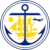 2022 Community Council SurveyThe annual Community Council Survey is an important tool in assessing proposed capital project needs in Anchorage. Once a community's highest priorities are identified they can be properly considered when developing the proposed CIP. The list is currently composed of projects from departments and the Approved 2021-2026 Capital Improvement Program. We’ve included for your convenience the 2014 through 2021 surveys completed by councils that participated.Please read the Mayor's Letter to Community Councils.37 Community Councils submit surveys expressing their community priorities. These priorities and community comments will be considered when creating the official MOA proposed CIP. The 2022 survey will begin on March 1, 2021 and conclude on May 31, 2021.Priorities last updated 06/16/2020 NOTE: Green bold = significant difference from 2021 survey; Red bold = RCCC 2021 priorities RCCC appreciates that two projects we recommended in both 2020 and 2021 surveys have now been added to the 2022 CIP survey:Golden View Dr Pedestrian Pathway - Rabbit Creek Rd to Romania DrOld Seward Highway Upgrade - Rabbit Creek to Potter Valley Road162nd to Mountain Air Drive: Traffic Calming #6 of 15 MOA, 2021Agency:Cost: ?Funds on Hand: NoneAdditional Funds Required: ?Need: Traffic calming is needed along 162nd to Mountain Air Drive to address increased traffic along streets that were not constructed or upgraded to support the new development to the east and the lack of second connections that were originally intended to be built to support new subdivisions that remain isolated with no secondary access or egress routes.Project Scope: 162nd to Mountain Air Drive assessment and traffic calming. This could also look ahead to the eventual connection of Mountain Air Drive north and east to connect to Rabbit Creek Road and Bear Valley.Project Status: NoneAbbott Rd/Hillside Dr Trail - Rabbit Creek Rd to Seward Hwy#6 of 9 State, 2021Agency: State of AlaskaCost: $40,000,000.00Funds on Hand: $0.00Additional Funds Required: $40,000,000.00Project Scope: Construct missing trail links and reconstruct those in poor condition.Project Status: No work is underway. This trail has been added to the Capital Project Needs List for evaluation and future funding consideration. Both Abbott Road and Hillside Drive are state owned facilities and funding would be from state or federal sources.Areawide Trail Safety Upgrades#5 of 14 Parks&RecAgency: Parks and RecreationCost: $3,000,000.00Funds on Hand: $0.00Additional Funds Required: $3,000,000.00Need: Safety upgrades are needed along major greenbelt trails to support trail use in all seasons. This includes lighting missing links and spur trails, wayfinding with emergency locators, bridge upgrades as needed.Project Scope: Add LED lighting to spur trails and missing greenbelt trail links. Upgrade/replace aging bridges. Add systemwide wayfinding.Project Status: Park maintenance performs monthly safety inspections and repairs the park assets as necessary.Bluebell Drive and Golden View Drive Improvements#4 tie of 15 MOA, 2021Agency:Cost: ?Funds on Hand: NoneAdditional Funds Required: ?Need: Bluebell is very steep and has limited sight lines at its intersection with Golden View Drive, resulting in particularly hazardous conditions in the winter. Engineering to ameliorate the situation has been completed but funds to construct the improvements have been lacking.Project Scope: Design and engineering has been completed to improve the dangerous intersection at Bluebell and Golden View Drive. Funds are now needed to construct the project.Project Status: Need funds to implement construction and remedy the existing dangerous situation at Bluebell and Golden View.Campbell Creek Greenbelt#6 of 14 Parks&Rec, 2021Agency: Parks and RecreationCost: $3,500,000.00Funds on Hand: $1,000,000.00 2021 Survey said $1,500,000 was on handAdditional Funds Required: $2,500,000.00 2021 Survey said $2,000,000 was neededNeed: Anchorage has over 250 miles of paved trails. Current infrastructure is outdated, unsafe and in need of repair. Trail use, both summer and winter, will continue to increase and safety and quality condition of trail infrastructure and amenities needs to be a priority.Project Scope: Asphalt repair, lighting assessment and improvements, bridge repair/replacement, signage improvementsProject Status: Continuation of multi-year, multi-phase trail rehabilitation project including pavement resurfacing, drainage improvements, wayfinding, streambank restoration, and bridge replacement along the Campbell Creek Trail. Previously completed bond funded phases have rehabilitated trail from Dimond Blvd to Fairbanks Street. Future phases will continue east along the trail to Elmore Rd.Campbell Creek Trail - Separated Grade Crossing @ Lake Otis#8 tie of 14 Parks&Rec, 2021Agency: Parks and RecreationCost: $12,000,000.00Funds on Hand: $50,000.00Additional Funds Required: $11,950,000.00Need: Provide a safe and seamless connection for the Campbell Creek trail.Project Scope: Design and construct an elevated bike/pedestrian bridge over Lake Otis Blvd to connect the east and west portions of the Campbell Creek Trail.Project Status: A new design study was completed in 2019.Chugach State Park Access Improvements#2 of 14 Parks&Rec, 2021 [MOA categorized this as MOA project]Agency: Project Management and EngineeringCost: $500,000.00Funds on Hand: $0.00Additional Funds Required: $500,000.00Need: The population growth of Anchorage and the increased popularity of Chugach State Park have created safety concerns. The high volume of vehicles driving to and parking near existing park access points has overwhelmed the existing facilities. Users typically park in the roadway or on private property near the access points.Project Scope: Design and construct access improvements as identified in the Chugach State Park Alternate Access study.Project Status: Construct recommendations from a study. State grant funding is proposed.Community Garden Site Selection and Design and Management Standards#7 of 14 Parks&Rec, 2021Agency: Parks and RecreationCost: $50,000.00Funds on Hand: $0.00Additional Funds Required: $50,000.00Need: The public demand for plots in MOA Community Gardens far exceeds the current availability. New community gardens have been identified in a number of newly completed park master plans. Funding will be used to develop new community gardens.Project Scope: Identify appropriate parks in the Anchorage Bowl where community garden development is appropriate. Create design and management guidelines to assist the department in building and maintaining community gardens.Project Status: In 2017, the department collaborated with the University of Alaska Anchorage to survey Anchorage residents and to better understand the need for additional community garden plots in Anchorage. The department currently manages community gardens at The Gardens @ Bragraw, C Street Gardens, Fairview Lyons and McPhee Gardens. The department is currently developing a new community garden and food forest at Chanshtnu Muldoon Park.DeArmoun Rd Upgrade Ph II - 140th Ave to Hillside DrLUT Comm rec’d deferral – not warranting expense; community & state disagreement; #8 of 9 State, 2021Agency: State of AlaskaCost: $28,000,000.00Funds on Hand: $0.00Additional Funds Required: $28,000,000.00Need: Drainage, pavement condition, lighting, and safety issues have been identified.Project Scope: The Alaska Department of Transportation is designing a pavement rehab project for the road.Project Status: Environmental and design work was completed by the State of Alaska. However, the project is being re-evaluated in light of public comment and future funding is uncertain. This is a state owned facility.Dog Park Site Selection and Design and Management Standards#8 tie of 14 Parks&Rec, 2021Agency: Parks and RecreationCost: $75,000.00Funds on Hand: $0.00Additional Funds Required: $75,000.00Need: Continuation of multi-year, multi-phase Campbell Creek Trail rehabilitation project including pavement resurfacing, drainage improvements, streambank restoration, wayfinding, and bridge replacement. Previously completed bond funded phases include+E7 trail rehabilitation from Dimond Blvd to Fairbanks St. Future phases will continue east to Elmore Rd.Project Scope: Identify appropriate parks in the Anchorage Bowl where dog park development is appropriate. Create design and management guidelines to assist the department in building and maintaining dog parks.Project Status: Currently, Anchorage has 8 official dog parks, and one more in developmentE. 142nd GradeAdded to MOA but not rankedAgency:Cost: ?Funds on Hand: NoneAdditional Funds Required: ?Need: Road has many issues that need to be ameliorated.Project Scope: Road has many issues that need to be ameliorated.Project Status: UnknownElmore Rd at Rabbit Creek Rd Intersection Safety Improvements#4 of 9 State, 2021Agency: State of AlaskaCost: $0.00Funds on Hand: $0.00Additional Funds Required: $0.00Need: Safety concerns have been raised about this intersection.Project Scope: Construct safety improvements once clarified.Project Status: No work is currently scheduled in the 6-year Capital Improvement Program. This is a state owned facility and evaluation and funding would be by the State of Alaska.Fish Creek Trail to the OceanNot ranked, so given #14 of 14 Parks&Rec, 2021Agency: Parks and RecreationCost: $8,000,000.00 $3,500,000 identified on 2021 surveyFunds on Hand: $0.00Additional Funds Required: $8,000,000.00 $3,500,000 identified on 2021 surveyNeed: Non Motorized transportation that connects Spenard, Midtown, Turnagain, West Anchorage and DowntownProject Scope: Connect the Fish Creek Trail to the Tony Knowles Coastal TrailProject Status: Project was nominated for AMATS funding in 2018.Forest Health and Park Safety#4 tie of 14 Parks&RecAgency: Parks and RecreationCost: $200,000.00Funds on Hand: $0.00Additional Funds Required: $200,000.00Need: Clean up efforts are still needed for areas of forest impacted by the 2012 windstorm event. Additionally, the recent infestation of spruce bark beetle in southcentral Alaska will result in significant loss of spruce trees and will require mitigation to reduce fire danger and ensure public health and safety. Also, invasive species along greenbelts are impacting native vegetation and riparian/stream health.Project Scope: Funds will be used to address various issues impacting forest health on parkland. This includes the mitigation of spruce bark beetle kill, the removal of hazard trees from the 2012 windstorm, and the management of invasive species.Project Status: P&R crews and CARES Act funded contractors completed thousands of hours of work in 2020 to remove beetle-kill spruce along trail corridors and adjacent to develop facilities such as playgrounds and picnic shelters. Park maintenance and horticulture crews continually assess parks and trails and address issues as they come up to ensure that park assets are safe for Anchorage citizens.Golden View Dr/Buffalo St/Elmore Rd/145th Ave Area Chip Seal Surfacing#5 tie of 15 MOA, 2021Agency: Project Management and EngineeringCost: $200,000.00Funds on Hand: $0.00Additional Funds Required: $200,000.00Need: These gravel roads frequently have pot holes and contribute to Anchorage's air quality concerns. The 2020 GASB survey rated Golden View Drive (north of Rabbit Creek Road) and Buffalo Street in failing condition.Project Scope: Resurface these roads with a chip seal.Project Status: The project has not started. The project will remain on the needs list for future funding consideration.Golden View Dr Connection (West) - Romania Dr to Potter Valley Rd#4 tie of 15 MOAAgency: Project Management and EngineeringCost: $20,000,000.00Funds on Hand: $0.00Additional Funds Required: $20,000,000.00Need: This connection will be a vital link in south Anchorage that will enhance traffic circulation in the area and promote safety. This collector connection is in the Official Streets and Highway Plan. This connection is vital for safety reasons because Golden View Drive to the north provides the only collector street egress from this large area of south Anchorage. It is a high priority for emergency services (police, fire, medical) and the Rabbit Creek Community Council.Project Scope: This project will construct a collector route between Romania Drive and Potter Valley Road. The exact route and scope will be determined in the design process which includes public involvement. Improvements are expected to include pavement, drainage, pedestrian facilities, lighting, traffic calming, and landscaping.Project Status: The project area is included in the Hillside District Plan as a special study area. This study will occur before the project advances.Golden View Dr Pedestrian Pathway - Rabbit Creek Rd to Romania DrNew -  appears to be MOA response to RCCC recommendation below!Agency: Project Management and EngineeringCost: $5,000,000.00Funds on Hand: $0.00Additional Funds Required: $5,000,000.00Need: Golden View Drive is one of the few, fairly flat roads in the Rabbit Creek community making it particularly attractive for biking, walking, and jogging in an area otherwise characterized by steep narrow roads with limited sight lines. Golden View is also the primary access for a middle school and one of only two parks with playgrounds in the community; it is also traveled by many other youth traveling to Rabbit Creek elementary school and South High School.Project Scope: Develop a grade separated pedestrian/bike path along Golden View Drive from Rabbit Creek Road, south to Romania, providing bike and pedestrian access to Golden View Middle School and Moen Park.Project Status: The project has not started. The scope of the project will be included in the Golden View Drive upgrade project. However, since funding is dependent on state grants for either project, a pathway may be a lower cost alternative, which may be more easily attainable.View Pedestrian/Bike Path#2 of 15 MOA, 2021Agency:Cost: ?Funds on Hand: NoneAdditional Funds Required: ?Need: Golden View Road is one of the few, fairly flat roads in the Rabbit Creek community making it particularly attractive for biking, walking, and jogging in an area otherwise characterized by steep narrow roads with limited sight lines. Golden View is also the primary access for a middle school and one of only two parks with playgrounds in our community; it is also traveled by many other youth traveling to Rabbit Creek elementary school and South High School. The fact that no bike/pedestrian path exists here is unconscionable.Project Scope: Develop a grade separated pedestrian/bike path along Golden View Drive from Rabbit Creek Road, south to Romania, providing bike and pedestrian access to Golden View Middle School and Moen Park.Project Status: RCCC was extremely disappointed that last summer's road work on Golden View Drive was limited to re-paving in the roadway only. While funding was lacking to meet all requirements for a 'cadillac' bike/pedestrial pathway, there should be some intermediate option that could provide a safe route for bikers, walkers, and other non-motorized uses.Golden View Road at Rabbit Creek Road - Intersection Safety Improvements#2 tie of 9 State, 2021Agency:Cost: ?Funds on Hand: NoneAdditional Funds Required: ?Need: This is the most trafficked intersection in the RCCC area and also one of the more dangerous as cars coming uphill and downhill converge with the shoulder used by pedestrians and cyclists, and many cars are turning onto or off of Golden View, particularly during the busy middle school drop off and pick up hours. This project was previously identified as a top priority for the area, including as the #1 priority by DOT's Hillside Intersection Study.Project Scope: Repair and improve intersection at Golden View Road and Rabbit Creek Road, ideally in conjunction with upgrade of Rabbit Creek Road (unfortunately, that upgrade is already completed?).Project Status: While Rabbit Creek Road was repaved and upgraded in the past year or two, nothing was done to address the traffic and safety issues at the Golden View Road and Rabbit Creek Road intersection.Hillside Fire Prevention and Mitigation, Disaster Evacuation Routes - Low Cost Connections#1 of 5 MOA, 2021Agency:Cost: ?Funds on Hand: NoneAdditional Funds Required: ?Need: Many neighborhoods in the RCCC area have limited access, steep roads, and unpaved roads making access difficult for emergency vehicles or for residents to leave in an emergency. Residents and thus the overall community would benefit from more information on how to be prepared for wildfires, how to manage brush and plantings around their homes to minimize wildfire dangers, and other mitigation and avoidance measures. Preventive measures, as well as improved connections for both access and among community members, would also be of benefit to reduce impacts, including saving lives, from other potential disasters.Project Scope: Initial scope is on Hillside areas with high risk for wildfires. Identify and establish low cost connections and secondary egress for fire and other evacuation routes in currently isolated and limited access Hillside neighborhoods. Assess areas with high fuel loads and potential choke points for egress and access to isolated neighborhoods. Use Firewise funds to assist with local home preparation and create shaded fuel breaks along key defense and access routes. Conduct annual assessments and plan and implement an evacuation drill in the Rabbit Creek community, and other areas of the Hillside. See the Fire Department Study and Hillside District Plan for further recommendations and needed connections. Develop and install safety and access signage. Focus on wildfire season but consider applicability for other disasters and emergencies.Project Status: In 2019 Rabbit Creek Community Council formed a committee to create a local Firewise Community Site program to increase awareness, provide resources and information, and implement mitigation strategies responsive to the threat of wildfires. Now established as a broader and year round Resilience Committee, we work to strengthen the fabric of our community connections and ability to be safe, prepared, responsive, and resilient to future events that affect our community (Earthquakes, Fire, Wind, Power, Flood, Medical, Child Safety Alerts, criminal activity, COVID-19). The group meets monthly and has expanded to include participation from the Hillside Home and Landowners Organization (HALO) and other hillside community councils. Fire Department, University and Muni fire and other disaster experts attend Resilience Committee meetings and share information at our RCCC meetings. In 2019 RCCC received a small grant to provide coupons for members to make free dropoffs at the Muni woodlot, encouraging them to clear debris around their homes. At a virtual Spring Wildlife Awareness program May 2nd, organized by our Resilience Committee and partners, information was shared on Ready, Set, Go and checklists for ensuring one's home is Firewise; woodlot coupons were also provided. Meetings are being held monthly.Hillside Intersections: Development Capacity, Safety#5 tie of 15 MOA, 2021Agency:Cost: ?Funds on Hand: NoneAdditional Funds Required: ?Need: The Rabbit Creek Road and Golden View Drive intersection has long been considered the #1 intersection for needed improvement, however speed and steepness here have complicated potential solutions. The intersection receives particularly heavy use, with very large amounts of youth in the area and in cars, at the start and end of the Golden View Middle School day. Other intersections of particular concern are Rabbit Creek and Old Seward Highway (partially addressed in the recommended State project for a left turn pocket pocket from Rabbit Ck Road to Old Seward Highway) and Potter Valley/Old Seward Highway at New Seward Highway intersections.Project Scope: An AK Department of Transportation study of Hillside intersections has apparently been undertaken. Coordination is needed between the Muni and the State around priorities for major Hillside intersections. A process to prioritize upgrades to major intersections with a history of capacity and safety problems needs to be developed before additional local roads and subdivision development is approved in order to insure the resulting additional load on major intersections will be addressed before current problems are worsened. Specific intersections of concern are Rabbit Creek Road at Goldenview and at Old Seward Highway, and Potter Valley/Old Seward Highway at New Seward Highway.Project Status: The Alaska Department of Transportation and Public Facilities (DOT&PF), in coordination with the Federal Highway Administration (FHWA) initiated a study of South Anchorage Hillside intersections in 2014 with a "Reconnaissance Engineering Study" of nine intersections on the Hillside, in Anchorage, including the one at Rabbit Creek and Golden View. The project website is no longer active and we cannot find the final study.House District 27 Residential Pavement RehabilitationNo votes received, so #15 of 15 MOA, 2021Agency:Cost: $15 MillionFunds on Hand: NoneAdditional Funds Required: $15 MillionNeed: Deteriorating pavement on Anchorage roads is increasing safety concerns and maintenance costs. Many local roads in Anchorage are showing their age and in many cases how poorly they were initially constructed. This program allows the Muni to preserve the useful life of the road bases and avoid much more expensive full reconstruction projects as well as improving the quality of life for residents.Project Scope: This project will fund pavement overlay, rehabilitation, and replacement projects throughout House District 27 within the Muni. Some funding may also be used for drainage work as needed for the preservation of the roadway. Project priorities will be established by the Street Maintenance, Traffic Section, and Project Management and Engineering, with input from elected officials and the public. Projects to be funded are primarily local roads, but some trail rehab is also anticipated.Project Status: Not started; state grant funding is proposed.Identify, Survey, Platt, and add Signage for existing but undeveloped pedestrian easements#1 of 14 Parks&Rec, new project added by RCCC, 2021Agency:Cost: $100,000.00Funds on Hand: $0.00Additional Funds Required: $100,000.00Need: Funding is needed to identify and develop publicly accessible walking routes in the Rabbit Creek and adjacent areas where there are many tracts of open space but access is limited. Increasing public outdoor opportunities is even more critical in this time of COVID-19 where people have been sheltering in place and opportunities to gather, with safe social distancing, outdoors are ever more important for the mental and physical health of all our residents. This project was added and identified as #1 of 14 projects in the Parks & Rec category considered by RCCC. This included the 11 projects on CIP list plus 3 additional projects (14 total) ranked for this category.Project Scope: Identify, survey, plat, and add signage for existing but undeveloped pedestrian easements in the Rabbit Creek and adjacent areas. This would be similar to what was done at Campbell Lake where an existing but undeveloped public easement was identified and signed to allow public access.Project Status: Request that this project be added to the Parks & Rec list.(Project now included in 2022 survey)Left Turn Lane from Rabbit Creek Rd to Old Seward Hwy#3 of 9 State, 2021Agency: State of AlaskaCost: $250,000.00Funds on Hand: $0.00Additional Funds Required: $250,000.00Need: Vehicles making the left-hand turn at this intersection must yield to oncoming traffic and therefore often come to a complete stop. Due to the slope and winter conditions, stopping can be a challenge for the traffic headed west on Rabbit Creek Road when a vehicle is waiting to make the left-hand turn.Project Scope: Construct a left turn lane on Rabbit Creek Road at the Old Seward Highway intersection.Project Status: The project has not started. Rabbit Creek Road and Old Seward Highway are state-owned roads. As such, evaluation and prioritization of the project will be made by the State of Alaska DOT.Little Rabbit Creek Flooding and Glaciation Improvements#5 tie of 15 MOA, 2021Agency: Project Management and EngineeringCost: $0.00Funds on Hand: $0.00Additional Funds Required: $0.00Need: Due to development in the area, portions of Little Rabbit Creek are running steeper than before leading to erosion that is threatening structures.Project Scope: This project will construct stream bank and channelization improvements to reduce flooding and glaciation and improve fish habitat.Project Status: No work is currently scheduled in the 6-year Capital Improvement Program. Project will remain on the Capital Project Needs List for future funding consideration.Mountain Air Dr Extension (20-19)New on 2022 surveyAgency: Project Management and EngineeringCost: $10,000,000.00Funds on Hand: $110,000.00Additional Funds Required: $9,890,000.00Need: The south Anchorage Hillside has large residential areas with no secondary egress. Extending Mountain Air Drive will create the alternate route.Project Scope: Construct a collector connecting the northern and southern ends of Mountain Air Drive.Project Status: 2020 areawide bonds provided a local match for the design work for this TIP funded project. DOT&PF managing design and construction.Mountain Air Drive Extension/Connection#3 of 15 MOA, 2021Agency:Cost: $100,000 for initial designFunds on Hand: $100,000 for initial design approved by voters in April 2020 Muni electionAdditional Funds Required: ? for additional engineering and construction - Note - $2 million of $11 million total estimated cost was funded by a previous state grant; a design was completed with further state grant funding proposed for right of way acquisition and construction.Need: This connector has been a community development priority for years and will provide much needed secondary and emergency access for this area of the community. This extension will increase safety for the south Anchorage hillside area and is a high priority for emergency services, including police, fire, and medical.Project Scope: This project will initiate a new collector connection south of Rabbit Creek Road and east of Golden View Drive by completing an extension/connection of Mountain Air Drive from current terminus to connect with Rabbit Creek Rd near Fire Station 10/Bear Valley Elementary School. Eventual improvements may include pavement, street lighting, drainage, and pedestrian facilities.Project Status: Voters approved a bond providing $100,000 for initial project design in the April 2020 Muni election.Old Seward Highway Rut Repair - Rabbit Creek Road to Potter Valley Road#5 of 9 State, 2021Agency:Cost: ?Funds on Hand: NoneAdditional Funds Required: ?Need: The road has become quite bumpy and rutted and is particularly dangerous for motorcycles and bikers, with numerous potholes, cracks in the roadway, sloughing at the edges, and bumps.Project Scope: Repair ruts, cracks, and sloughing in roadway along Old Seward Highway between Rabbit Creek Road and Potter Valley Road. (Note, this is a smaller version of our #2 ranked State project to reconstruct the roadway and include safe, non-motorized uses, ideally, a bike/pedestrian pathway.Project Status: NoneOld Seward Highway Upgrade - Rabbit Creek to Potter Valley Road#2 tie of 9 State, 2021; RCCC added this in 2020 & 2021Agency:Cost: ?Funds on Hand: NoneAdditional Funds Required: ?Need: This project has been high on the RCCC CIP list for about 20 years. No shoulder or path exists now; the road needs full reconstruction, not repaving, to include safe non-motorized uses. HDP Policy 9D is to: 'Upgrade Old Seward Highway to a multi-modal facility while retaining its rural and recreational character.' A Context Sensitive Design should be developed to include purposes of traffic calming (e.g., reduce speed limit to 30 mph), protection of wildlife and habitat in the adjacent State Coastal Wildlife Refuge, and for safe non-motorized travel and recreation, consistent with existing growing uses of the refuge, recreation, parking , and viewing along this road.Project Scope: Reconstruct Old Seward Highway between Rabbit Creek Road and Potter Valley Road to include a separated pedestrian/bike path and viewing spots.Project Status: Old Seward Highway between Rabbit Creek Road and Potter Valley Road is in poor condition but is regularly used by pedestrians, cyclists, joggers, roller skiers (high school and university teams regularly train here before snowfall) in increasing numbers, along with bird watchers and photographers accessing the adjacent Anchorage Coastal Wildlife Refuge and State Critical Habitat Area just to the west. The area is also seeing increasing use with opening of the Bird Treatment and Learning Center on Old Seward Highway.Old Seward Hwy Upgrade - Rabbit Creek Rd to Potter Valley RdNEW – added to 2022 survey; response to RCCC recommendation, above?Agency: State of AlaskaCost: $30,000,000.00Funds on Hand: $0.00Additional Funds Required: $30,000,000.00Need: This road has never been constructed to urban collector standards. There are safety issues with this section of the Old Seward Highway as there is strong recreational use but a narrow road with no shoulders and no pedestrian facilities. This improvement is a high priority for the Rabbit Creek Community Council.Project Scope: While the scope has not been set, urban collector standards typically include a new road base, curbs, pavement, pedestrian facilities, storm drains, and street lighting.Project Status:Potter Valley Road Surface Rehabilitation - Old Seward Highway to Greece Drive#5 tie of 15 MOA, 2021Agency:Cost: $3.2 MillionFunds on Hand: $300,000.00Additional Funds Required: $2.9 MillionNeed: Pavement is deteriorating and pavement rehabilitation will be required. The 2019 PCI survey determined the road was in Fair condition.Project Scope: The project will overlay or replace pavement on this collector street.Project Status: Project has been on hold pending further funding ($300 K of total $3.2 million needed is available) through state grants or local bonds. Fortunately the road has been standing up better than expected.Rabbit Creek Gateway#3 tie of 14 Parks&Rec, 2021Agency:Cost: $20,000 initial (?)Funds on Hand: 0 plus community volunteersAdditional Funds Required: Community volunteers and up to $20,000Need: This project was ranked #3 of 14 projects in Parks & Rec category considered by RCCC. This included the 11 projects on CIP list plus 3 additional projects (14 total) ranked for this category. Currently there is no recognizable entrance or gateway to the Rabbit Creek community. Nor are there any recognizable community gathering places, and our municipal parks are very limited (Moen Park and Storck park are the only Muni areas with playground equipment and park benches in our community). RCCC is interested in assisting the Muni with an application under 43 CFR 2740 to pursue this significant opportunity for our neighborhood which has limited parks and no current gateway. Our long-term intent is for this community gateway to be used for a variety of community purposes and cared for by RCCC as an “Adopt-A-Gateway/Park parcel.” Our initial vision is to provide a gateway to our community by establishing a welcome sign with architectural elements and plantings, possibly designed through a competition, potentially through local schools or with local artists and engineers. RCCC will be the community lead for this “Adopt-a-Gateway/Park” parcel. Upon subsequent approval from the Muni and BLM, future uses could include: 1. Parking and staging for trails in the area, with eventual pedestrian connections to Bird TLC and their events, Potter Marsh, and the hoped-for Old Seward Highway greenway trail. 2. Pop-up events like a candidate cook-off, a feed/water station for a community bike or running race, a charity drive. 3. Seasonal events, to build neighborhood traditions such as a spring clean-up staging area, creek cleanup staging, a gardeners’ plant exchange, solstice tree lighting, etc. 4. In the long run, the adjoining orchard could become a conservation parcel and subsequently incorporated into the Gateway, similar to Government Hill’s community orchard. It may not be a large parcel, but we can still dream big! 5. A small community garden or possibly a covered pavilion (note, any structures would become the property of BLM) could be included (Challenge Grants from Anchorage Park Foundation could provide matching funds; neighborhood volunteers have gardening and building skills and materials).Project Scope: In response to a request from the RCCC, the Municipality requested that the U.S. Bureau of Land Management (BLM) transfer the approximately 1-acre lot at the SE corner of Rabbit Creek Road and Old Seward Highway, to the Municipality through a long-term lease of the parcel under the 1926 Recreation & Public Purposes Act (43 USC 869) for public purposes. The site could serve as a community gateway used for a variety of community purposes and cared for by RCCC as an “Adopt-A-Gateway/Park parcel.” Our initial vision is to establish a welcome sign with architectural elements and plantings (e.g., similar to the neighborhood welcome sign for Rogers Park), possibly designed through a competition involving local schools, or by local artists. RCCC would be the community lead for this “Adopt-a-Gateway/Park” parcel. The Municipality has approved this concept, and RCCC is looking for local artists and engineers to assist (volunteer) with the design of the Gateway sign, in order to provide the specifications required by BLM to finalize the lease with the Muni.Project Status: RCCC has submitted written requests over a number of years and met with both BLM and the Muni about our request for transfer of the BLM parcel to the Muni and use of it as a Rabbit Creek community Gateway. The Municipality submitted an application to the BLM, May 2, 2019, with the request that the Muni 'lease this lot to be used as a 'gateway' property to place a welcome sign with architectural elements and plantings." In response the BLM has requested detailed plans for the exact placement and dimensions of the sign. The RCCC continues to work on those details.Rabbit Creek Rd/New Seward Highway Southbound ramp#9 of 9 State, 2021Agency:Cost: ?Funds on Hand: NoneAdditional Funds Required: ?Need: Would improve traffic flow at this intersection.Project Scope: Rabbit Creek Rd at New Seward Highway Southbound ramp - separate out eastbound Rabbit Creek traffic to allow ramp left turns.Project Status: UnknownRabbit Creek Rd Upgrade - Seward Hwy to Golden View Dr#1 of 9 State, 2021Agency: State of AlaskaCost: $27,500,000.00Funds on Hand: $0.00Additional Funds Required: $27,500,000.00Need: This road has not been constructed to suburban arterial standards. The project is included in the Metropolitan Transportation Plan as a short-term priority.Project Scope: While the scope has not been set, suburban arterial standards typically include a new road base, paved lanes and shoulders, pedestrian facilities, and street lighting.Project Status: No work is underway or scheduled in the six-year Capital Improvement Program. This is a state-owned facility and evaluation and funding would be by the State of Alaska. The route is identified as a minor arterial in the Official Streets and Highways Plan.Recreational Corridor Along Old Seward Highway, Rabbit Creek south to New Seward Highway#8 of 14 Parks&RecAgency:Cost: <$20,000 ?Funds on Hand: $0.00Additional Funds Required: <$52,000Need: This project tied with 3 others as #8 of 14 projects in Parks & Rec category considered by RCCC. This included the 11 projects on CIP list plus 3 additional projects (14 total) ranked for this category. See above Scope for further details.Project Scope: Old Seward Highway heading south from Rabbit Creek Road to the New Seward Highway at Potter Valley Road is a popular road used by up to hundreds (?) of residents for walking, biking, and jogging, as well as more sedentary pursuits such as wildlife viewing and photography of the diverse and prolific wildlife in the adjacent Anchorage Coastal Wildlife Refuge and State Critical Habitat Area managed by the Alaska Department of Fish and Game. While traffic is more limited, especially on the southern half (fewer than 2,000 cars/day use this road south of South Park Bluff), the road lacks shoulders and has hills that reduce visibility. These factors combine to create a tremendous safety hazard as traffic is known to flow at high speeds along Old Seward Highway here. Because of the low traffic volumes, the RCCC recommends that signage be added to designate lower speed limits (no more than 30 mph) and sharing of the road with non-motorized users. This would promote safety and recreation. Establishing the area as a recreation corridor would also be particularly useful for Anchorage residents anxious for outdoor, social distancing, opportunities during this time of COVID-19 and beyond.Project Status: New proposal to the Muni.Section 36 Park Improvements#3 tie of 14 Parks&RecAgency: Parks and RecreationCost: $400,000.00Funds on Hand: $0.00Additional Funds Required: $400,000.00Need: Section 36 is approximately 640 acres of new park in south Anchorage. Improvements are needed to provide residents with access and recreational opportunities.Project Scope: Funds will be used to begin trail development and complete access improvements.Project Status: Section 36 uplands are in the process of being transferred to P&R management and will be formally dedicated. A master plan for Section 36 Master Plan was approved by the Planning and Zoning Commission.Ship Creek Trail to the Tony Knowles Coastal TrailNew on 2022 SurveyAgency: Parks and RecreationCost: $8,000,000.00Funds on Hand: $0.00Additional Funds Required: $8,000,000.00Need: Non Motorized transportation that connects two major multi-use trails providing non-motorized connections to West Anchorage, Downtown, Mt. View and East AnchorageProject Scope: Connect the Ship Creek Trail to the Tony Knowles Coastal TrailProject Status: Project was nominated for AMATS funding in 2018.Systemwide Trail Wayfinding#8 tie of 14 Parks&Rec, 2021Agency: Parks and RecreationCost: $2,500,000.00 (estimated as $750,000 on 2021 survey)Funds on Hand: ($150,000.00 in 2021)Additional Funds Required: $2,000,000.00 ($550,000 in 2021)Need: Wayfinding provides increased safety and an improved experience for the area wide trail system.Project Scope: Design, development and implementation of wayfinding for Anchorage's paved & soft surface trails.Project Status: Anchorage has over 250 miles of tails and improved wayfinding will address safety and navigation concerns.Tony Knowles Coastal Trail Erosion#4 of 14 Parks&Rec, 2021Agency: Parks and RecreationCost: $3,500,000.00Funds on Hand: $400,000.00Additional Funds Required: $3,100,000.00Need: To protect the eroding banks along the trail corridor.Project Scope: Design development and implementation to protect the land water interface along the Tony Knowles Coastal TrailProject Status: Recent and ongoing bank armoring has provided protection for a 5-10 year period.Trails - Abbott Road/Hillside, Rabbit Creek Road to Seward Highway#6 of 9 State, 2021Agency:Cost: ?Funds on Hand: NoneAdditional Funds Required: ?Need: Existing segments of this trail and pedestrian/bike path are popular and important in South Anchorage and the Hillside where parks are limited. Connecting missing trail links would greatly enhance use, provide safer, connected routes for area users, and greatly add to the physical, mental, and emotional well-being of Anchorage residents in being able to safely walk, bike, job, etc. near their homes.Project Scope: Construct missing trail links and reconstruct those in poor condition from Abbot Road and Hillside Drive to Rabbit Creek Road and the Seward Highway.Project Status: No work is underway. This trail is not fully constructed from Abbot/Hillside to Rabbit Creek Road and then the Seward Highway. Both Abbott Road and Hillside Drive are state owned facilities and funding would be from state or federal sources.RCCC appreciates that two projects we recommended be deleted from the 2021 survey were not included in the 2022 Survey:
-145th Ave/Metz Ct Area Drainage - $80,000 for flooding and glaciation work-164th Ave Upgrade – Golden View Dr. to Betty St - $3.9 mill to move sections into right-of-way